28.02.2022-жыл        чыг.исх. №71                                                                                   Барскоон айылыКыргыз Республикасынын Билим берүү жана илим министрлигинин лицензия жана аккредитациалоо комиссиясына К. Чылабаев атындагы жалпы орто билим берүү мектебинин директору                             А. АсаналиеваданАРЫЗ             К. Чылабаев атындагы жалпы орто билим берүү мектеби институционалдык аккредитациядан өткөрүүнү суранат.  Уюштуруу-укуктук формасы: Мекеме Менчик түрү:   МуниципалдыкЮридикалык дареги: Ысык-Көл облусу, Жети-Өгүз району, Барскоон айылы,                                           А. Макеев көчөсү, №1Жайгашкан жери: Ысык-Көл облусу, Жети-Өгүз району, Барскоон айылы,                                             А. Макеев көчөсү, №1Салык төлөөчүнүн идентификациялык номери: 02609201410035Юридикалык жакты каттоо (кайра каттоо) датасы: 21.11.2018-жыл Билим берүү уюмунун жетекчисинин телефон номери: 0708 30 40 88Билим берүү уюмунун электрондук дареги (электрондук почтасы):  akylasanalieva@gmail.com Аккредитатициядан  өтүү учүн даярдалган баалоо барагы жана тастыктоочу материалдар төмөнку электрондук даректе:(электрондук почтасы):  k.chylabaev8888@gmail.com (пароль KCH88888888)Тиркелет: Өзүн-өзү баалоо боюнча отчет 24 бет 2022- жылдын 28-февралы  Директор                                                     Асаналиева Акылай Айбашевна                                                   БЕКИТИЛДИ            2022-жылдын 20-январынын                                           №32/3 буйругу менен ӨЗҮН - ӨЗҮ БААЛОО БОЮНЧА ОТЧЕТ  ИНСТИТУЦИОНАЛДЫК АККРЕДИТАЦИЯЛОО К.Чылабаев атындагы жалпы орто билим берүү мектеби1. 	Киришүү Жалпы билим берүү уюму жөнүндө маалымат К. Чылабаев атындагы жалпы орто билим берүү мектебиМенчиктин түрү:  МуниципалдыкУюштуруу-укуктук формасы: Мекеме Юридикалык дареги: Ысык-Көл облусу, Жети-Өгүз району,           Барскоон айылы, А. Макеев көчөсү, №1Юридикалык жакты каттоо (кайра каттоо) датасы: 21.11.2018-жыл Уставды кайрадан каттоо: 21.11.2018-жыл Салык төлөөчүнүн идентификациялык номери: 02609201410035 Билим берүү уюмунун миссиясы: К. Чылабаев атындагы жалпы орто билим берүү мектеби ата-энелер, коомчулук менен тыгыз байланышты чындоо менен  бирдикте коомдун туруктуу ѳнүгүү керектѳѳсүнѳ ылайык социалдык – экономикалык кырдаалга ынгайлашып кете алган татыктуу инсандарды тарбиялооБилим берүү уюмунун жетекчиси: Асаналиева Акылай Айбашевна                                          0708 30 40 88, akylasanalieva@gmail.comКезектеги аккредитациялоо: 2018-жыл Сертификат №СС180011771,                                  убагы   15.10.2023 Жайгашкан жери: Ысык-Көл облусу, Жети-Өгүз району, Барскоон           айылы, А. Макеев көчөсү, №1. Байланыш телефон номери 0708 30 40 88,                                                         e-mail: akylasanalieva@gmail.com                                                             2. Минималдуу талаптардын аткарылышын талдоо жана тастыктоочу база     3. Жүргүзүлгѳн ѳзүн-ѳзү баалоонун негизинде комиссия ыйгарым укуктуу органда институционалдык аккредитациядан ѳтүү үчүн документтерди  жиберүүнү сунуштайт.Комиссиянын тѳрайымы:                                                                               Асаналиева Акылай АйбашевнаКомиссиянын мүчѳлѳрү:                                                                                Турганбаев Талант СулташовичТиленбаева Сабира ДунгановнаМамырканова Сейил АйдаровнаМодакунова Айзада   УрматовнаТокубек кызы ЖанылБоконова Раушан Ивановна  Орозалиев Элчибек ИскендербековичРабаева Жаркын     КЫРГЫЗ  РЕСПУБЛИКАСЫБИЛИМ БЕРҮҮ ЖАНА ИЛИММИНИСТРЛИГИЫСЫК-КӨЛ ОБЛАСТЫЖЕТИ-ӨГҮЗ РАЙОНУК. ЧЫЛАБАЕВ АТЫНДАГЫ ЖАЛПЫ ОРТОБИЛИМ БЕРҮҮ МЕКТЕБИБарскоон айылы А.Макеев көчөсү №1ОКПО 28763751ИНН 02609201410035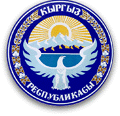 КЫРГЫЗСКАЯ РЕСПУБЛИКАМИНИСТЕРСТВО ОБРАЗОВАНИЯ И НАУКИИССЫК-КУЛЬСКАЯ ОБЛАСТЬ ЖЕТИ-ОГУЗСКИЙ РАЙОНСРЕДНЯЯ ОБЩЕОБРОЗОВАТЕЛЬНАЯШКОЛА ИМЕНИ К.ЧЫЛАБАЕВА село Барскоонул. А.Макеева №1ОКПО 28763751ИНН 02609201410035тел.: 0708 30 40 88    эл.почтаakylasanalieva@gmail.com тел.: 0708 30 40 88    эл.почтаakylasanalieva@gmail.com тел.: 0708 30 40 88    эл.почтаakylasanalieva@gmail.com Ѳзүн- ѳзү баалоо үчүн критерийлерѲзүн- ѳзү баалоонун натыйжаларыТастыктоочу базаБИЛИМ БЕРΥΥНΥН САПАТЫН КАМСЫЗДОО САЯСАТЫБИЛИМ БЕРΥΥНΥН САПАТЫН КАМСЫЗДОО САЯСАТЫБИЛИМ БЕРΥΥНΥН САПАТЫН КАМСЫЗДОО САЯСАТЫБИЛИМ БЕРΥΥНΥН САПАТЫН КАМСЫЗДОО САЯСАТЫ1.1К. Чылабаев атындагы жалпы орто билим берүү мектебинин ишин жѳнгѳ салуучу бекитилген ички актылардын болушу  2014-жылдын 5-ноябрь №1 педагогикалык кенеши менен кабыл алынган “Жети-Өгүз районундагы К.Чылабаев атындагы жалпы орто билим берүү мектеби жөнүндө” Жобонун, 2018-жылдын 03-ноябрында бекитилген мектептин Уставына, Кыргыз Республикасынын Өкмөтүнүн 2014-жылдын 21-июлундагы №403токтому менен бекилиген Кыргыз Республикасынын жалпы орто билимдин мамлекеттик билим берүү стандартына ылайык кызмат көрсөтөт. Мектепте алдыга коюлган пландарды  ишке ашыруу үчүн  нормативдик-укуктук жана локалдык актылар,  жоболор  түзүлгөн.  Ар  бир жаңы  окуу жылындагы  август айындагы кеңешмеде мугалимдерге тааныштырылат.  Юридикалык жакты мамлекеттик кайра каттоо жөнүндө күбөлүк 2018-жылдын 21-ноябрында алынган.ИНСТИТУЦИОНАЛДЫК БААЛОО БАРАГЫhttps://docs.google.com/document/d/1HnPIrPwE4-lE6HZcbBoIXcl6of42_agN/edit?usp=sharing&ouid=107919057627798618202&rtpof=true&sd=true 1.Күбөлүк №1-тиркемеhttps://drive.google.com/file/d/1flYQtkkD5TGX6dY2j3-9uVxkijwOqWIK/view?usp=sharing 2.Сертификат                №2-тиркеме  https://drive.google.com/file/d/12prJaNYyks3E2z2eiV8wO3doFSCUFXaB/view?usp=sharing 3.Устав№2/1-тиркемеhttps://drive.google.com/file/d/1iZFE4L_2NSlDHVK8_0uKyYo4GMvrAuJn/view?usp=sharing 4.К.Чылабаев атындагы жалпы орто билим берүү мектеби жөнүндө Жобо№3/1-тиркеме https://drive.google.com/file/d/1qkj4nUj9z1Bf7VPww4ZV2mElwD8uUaSh/view?usp=sharing5..К.Чылабаев атындагы жалпы орто билим берүү мектебинин ишин жөнгө салуучу бекитилген ички актылардын тизмеси №3-тиркемеhttps://docs.google.com/document/d/1yFfE2F2-E2v3eDXdtPzmo8v933FormJO/edit?usp=sharing&ouid=107919057627798618202&rtpof=true&sd=true 1.2Билим берүү уюмунун бекитилген миссиясынын, кызыкдар тараптардын керектѳѳлѳрүн жана ѳзүн- ѳзү баалоонун ар жылдык жыйынтыктарын эске алуу менен иштелип чыккан стратегиялык жана учурдагы пландарынын болушу         Стратегиялык максат - билим алууда компетенттүүлүккө негизделген инновациялык билим берүү чөйрөсүн түзүү аркылуу окуучулардын өз алдынча иштөөсүнө жана жеке жоопкерчилигин камсыз кылган  билим берүүнүн сапаттуу натыйжаларына жетишүү максатында кызыкдар тараптардын муктаждыктарын жана күтүүлөрүн эске алуу менен жүзөгө ашырылат. 2019-2023- окуу жылдары үчүн мектептин өнүгүүсүнүн стратегиялык планы 2019- жылы иштелип чыгып, №1 педагогикалык кеңешинин чечиминин негизинде 26.08.2019 жылы бекитилген.Мектептин стратегиялык өнүгүү планы мектеп командасы аркылуу жазылып, көзөмөлчүлүк кенештин жана ата-энелердин чогулушунда кызыкдар тараптын ойлору, сунуштары угулуп оңдоолор киргизилген. Ар бир окуу  жылдын жыйынтыгынын негизинде мектептин өнүктүрүү планына өзгөртүүлөр  түзүлүп бекитилет. Жылдын жыйынтыгында  мектептин иштери, жетишкендиктери, көйгөйлөрү аныкталып, жаны окуу жылынын планына киргизилет         Мектептин миссиясы: Ата-энелер менен тыгыз байланышта болуп, окутуунун инновациялык методдорун колдонуу аркылуу кыргыз элинин салттарын, маданиятын баалаган, жөндөмдуу, азыркы коомдо, жашоодо өз ордун таба билген, ар тараптан өнүккөн, компетенттүү инсанды тарбиялоо жана  сапаттуу билим берүү. Мектеп ушул миссиянынын негизинде иш алып барат.          Мектепке баам: Көп түрдүү,  өзгөрүлүп турган жашоого ылайыкташкан, мамлекеттик стандарттын негизинде окуу программаларын өздөштүргөн, компетенттүү бүтүрүүчүлөрдү даярдаган, квалификациясын системалуу түрдө жогорулатып турган педагогдор менен толук комплектелип, көркөм эстетикалык багытта окуучуларга кошумча билим, тарбия берген мектепке айлануу.         Көйгөйлөр аныкталып, анда окуучулардын билим сапатынын жогорулоо динамикасында туруктуулуктун жоктугу негизгиси болуп суурулуп чыкканда анын натыйжасы окуучулардын окууга кызыгуусунун төмөндөшү экендиги аныкталган.Мектепти өнүктүрүүдөгү стратегиялык максаты:-Мамлекеттик билим берүү стандартынын негизинде окутуу тарбиялоо процессинин мазмунуна өзгөртүүлөрдү киргизип, окуучулардын курактык өзгөчөлүктөрүнө ылайык компетентүүлүгүнө жана билим сапатына туруктуу өсүү динамикасына жетишүү.Стратегиялык планда көңүлдүн борборунда кызыкдар тараптардын керектөөлөрүн канагаттандыруу жана сапатын туруктуу жакшыртуу турат.       Жыл сайын стратегиялык пландын негизинде алынган ОТЖП жылдык планы иштелип чыгат.Анда приоритет билим сапатынын өсүү динамикасына жана мектептеги окуу тарбия процессин жакшыртууга карата багытталат.Ар бир окуу жылында ОТЖП планы № 1 педагогикалык кенеште каралып анализ жасалат жана тиешелүү окуу жылына карата милдеттерди аткаруунун матрицасын талкууланып, кошумчаланып жактырылат.1.К. Чылабаев атындагы жалпы орто билим берүү мектебин өнүктүрүүнүн 2019-2023-жылдарга стратегиялык планы№42-тиркемеhttps://drive.google.com/file/d/1-OhDOBstD19A0VrdKkvzFYQ_oYU-Q6fc/view?usp=sharing 2.К.Чылабаев атындагы жалпы орто билим берүү мектебинин паспорту№4/1-тиркеме https://drive.google.com/file/d/1Wu-F5e6ckJAofmejHTBZQ_1SV6k3qmdy/view?usp=sharing 3.ОТЖП 2021-2022-жыл №3/2-тиркемеhttps://drive.google.com/file/d/1yycUVKxIqpyMp0TYF4QWuEcbh2g50EtJ/view?usp=sharing 1.3Билим берүүнүн сапатын камсыздоо саясатын ишке ашыруу жана жоопту адамдардын / түзүмдѳрдүн болушуМектепти башкаруу Кыргыз Республикасынын “Билим берүү жөнүндө” мыйзамына жана К.Чылабаев атындагы жалпы орто билим берүү мектебинин Уставына ылайык   демократиялуулук, ачыктык, жалпы  адамзаттык баалуулуктардын артыкчылыгы, адамдын өмүрүн жана ден соолугун коргоо, инсандыкты эркин өнүктүрүү принциптеринде жүргүзүлөт.          Жалпы билим берүү мекемесине жетекчилик кылуу  жалпы билим берүү мекеменин Уставында аныкталган тартипте жана Кыргыз Республикасынын мыйзамдарына ылайык дайындалган директор ишке ашырат. Директор мектеп ичиндеги эмгек келишимдерин түзөт, ишеним каттарды берет, белгиленген  тартипте штаттарды бекитет,  мектептин баардык кызматкерлери үчүн милдеттүү болгон буйруктарды чыгарат жана көрсөтмөлөрдү берет,  жалпы билим берүүчү мекеменин ишинин келечек, жылдык жана  учурдагы  пландарын киргизет.         Сапаттуу билим берүүнүн камсыздоо саясатын ишке ашырууда мектеп администрацисы иштейт. Мектеп администрацисы уставдын негизинде жана   бекитилген функционалдык милдеттерин аткарышат.Билим берүү сапатын камсыздоо саясатын ишке ашыруу максатында стратегиялык пландан ОТЖПга деталдашырылат жана анын негизинде мектептеги тиешелүү ички түрлѳрүн усулдук кеңеш, усулдук бирикмелердин иши пландалат. Мында билим берүүнүн  сапатын кѳтѳрүү боюнча иш аракеттер конкреттешилет.  Ал эми жооптуу адамдардын окуу бѳлүмүнүн башчысы усулдук бирикмелердин башчыларынын функционалдык милдеттеринде билим берүүнүн сапатын кѳтѳрүү боюнча иш аракеттердин ѳздѳрүнүн деңгээлдеринде предметтик, усулдук бирикме алкагында, мектептин деңгээлинде аныкталып, анын негизинде мектептин негизинде окутуу тарбиялоо процесси ишке ашат. Жылдын аякташы менен предметтер боюнча усулдук бирикмелер боюнча жана мектеп боюнча анализ жасалат.Мониторинг жүргүзүлѳт. Жылдык цикл аяктаган сайын мектептин отчеттулук картасы толтурулат. Кыйынчылыктар менен коркунучтар аныкталып кийинки жылдын ОТЖПсына материалдар топтолот.1.Кызматтык милдеттер                        № 45-тиркемеhttps://drive.google.com/file/d/1FygI3iBKJRJ9j8KQ38y6HbKXdaHxwVIB/view?usp=sharing 2.К. Чылабаев атындагы жалпы орто билим берүү мектеби билим берүүнүн сапатын камсыздоо максатында алдына койгон милдеттери жана максаттары№46-тиркемеhttps://docs.google.com/document/d/1YjxtsdMgHqxv781ujaNIjLGdg5gyzNvZ/edit?usp=sharing&ouid=107919057627798618202&rtpof=true&sd=true 4. Педагогикалык кенештин Жобосу    №6-тиркемеhttps://drive.google.com/file/d/1nw4tFMfNRBRd1FEk2Ci63Kw20_14Lnuf/view?usp=sharing 5.Педагогикалык кенеште каралуучу маселелердин 2021-2022-окуу жылына карата иш планы       №47-тиркемеhttps://drive.google.com/file/d/17HDai3F_mWtNcB57v7xCvfJhYhP6T9Ct/view?usp=sharing 6.Директор алдындагы кенешменин Жобосу №7-тиркемеhttps://drive.google.com/file/d/1JrDvbhMqM1me6x_2dsPu250Zl26aV5ul/view?usp=sharing 7.Директор алдындагы кенешменин 2021-2022-окуу жылына карата түзүлгөн иш планы №48-тиркемеhttps://drive.google.com/file/d/16i8tyrK0QGdYdDcVdSUv6tqsVbpgMhv5/view?usp=sharing 8.Усулдук бирикменин жобосу(№ 8- тиркеме)https://drive.google.com/file/d/1x-EoSufLN-jHpn2Ky0bLMze4ZNqpADRZ/view?usp=sharing 9.Усулдук кенештин  иш планы №49-тиркемеhttps://drive.google.com/file/d/11i58aps8uW-exd9Q47q0NcTGP2WcYxbz/view?usp=sharing 10.Ата-энелер комитети жөнүндө Жобо№14-тиркемеhttps://drive.google.com/file/d/1UxI_Vk4ZNNio8y8lJdK441evilUUwN-d/view?usp=sharing 11.БӨУ жөнүндө Жобо№29-тиркемеhttps://drive.google.com/file/d/1AhdNtYImAGhgLOGo5tynS-Y_jv8xjyCS/view?usp=sharing 12.. Баштапкы кесип бирлик уюмунун Жобосу №5-тиркемеhttps://drive.google.com/file/d/1QZX2UlmwDvDBA4E1xVpAXe0-kbOme5cf/view?usp=sharing 13.К. Чылабаев атындагы жалпы орто билим берүү мектеби билим берүүнүн сапатын камсыздоо максатында алдына койгон милдеттери жана максаты  №46-тиркемеhttps://docs.google.com/document/d/1YjxtsdMgHqxv781ujaNIjLGdg5gyzNvZ/edit?usp=sharing&ouid=107919057627798618202&rtpof=true&sd=true 1.4Персоналдык жана окуучулардын жүрүм- турумунун бекитилген этикалык чечимдеринин болушу, аларды сактоо (билим –берүүнүн жана инсандын, маданий кѳп түрдүүлүктүн баалуулуктарын колдоочу уюштуруучулук маданияттын калыптангандыгын)      Ар бир педагог өзүнүн  жүрүш-турушу, гумандуулугу, окуучуга кылган мамилеси менен өзүнүн этикалык тарбиясын көрсөтөт. Ар бир окуу жылынын башында мугалимдер үчүн этикалык нормалар каралып чыгат жана талкууланат. Мугалимдин окуучулар менен ѳз ара мамилесиндеги этика ошондой эле  кийимдеги ишкер стилдин сакталышы боюнча талкууланып турат. Мектептин уставын аткарууга жана ички эмгек  эрежелерин сактоого милдеттүү.       Этикалык нормалар бузулса, ата-эне, окуучу менен түшүнбөстүктөр болсо жардамга Жараштыруу, чыр чатактарды жөнгө сала туурчу конфликтик комиссиясы келет. Комиссия купуялулукту сактап, түшүнбөстүктөрдү, келишпестиктерди чечип келишет.         К.Чылабаев мектебинин мугалиминин “Адеп кодекси” иштелип чыккан. Баштапкы кесиптик бирлик уюму чогулуштарды уюшурушуп, Адеп кодекси, эмгек келишимдери, мектептин ички тартип эрежелери, билим берүү маселесинин суроолоруна жооп берип турушат.Этика нормалары жана адеп кодекси жөнүндө жаш мугалимдер, жаңы кабыл алынган мугалимдер менен аңгемелешүүлѳр болуп турат.1.К.Чылабаев  атындагы жалпы орто билим берүү мектебинин мугалимдеринин Адеп кодекси.№37/1- тиркемеhttps://drive.google.com/file/d/1PQQn52iits4MBUAhcqMfbkCgFB9rDFFX/view?usp=sharing 2.К.Чылабаев атындагы жалпы орто билим берүү                                              мектебинин мугалимдери, окуучулары жана ата-энелери үчүн мектеп ичиндеги ТАРТИП ЭРЕЖЕЛЕРИ№22-тиркеме https://drive.google.com/file/d/1aAy5GLH1pQ5zd2f1oXbn0AG2O2Gn5XgV/view?usp=sharing 3.Этика комиссиясынын Жобосу 37-тиркемеhttps://drive.google.com/file/d/1BovxaF452UwdIAT2UtbVKjgVhKDPAUsG/view?usp=sharing 1.5Ишти баалоо, пландоо, уюштуруу, ошондой эле билим берүү чѳйрѳсүнүн коопсуздугунун абалына мониторинг жүргүзүү механизмдеринин жана жол- жоболорунун болушуК.Чылабаев атындагы жалпы орто билим берүү мектебинде окуучулардын мектепте  билим алуусу үчүн коопсуз физикалык жана психологиялык ыӊгайлуу шарттарды түзүү максатында бардык аракеттер көрүлгөн, чөйрөнүн коопсуздугун мониторингдөө жол-жоболору жана механизмдери иштелип чыккан жана бекитилген. Сапаттуу билим берүүнү камсыздоо жана натыйжаларды жакшыртуу максатында К.Чылабаев атындагы жалпы орто билим берүү мектебинде билим берүүнүн сапатын баалоо боюнча ички көзөмөлдүн жана баалоо жана мониторинг жүргүзүүнүн жобосуна ылайык мониторинг жүргүзүп турат, максаты өз убагында билим берүүнүн сапатына таасир этүүчү өзгөрүүлөрдү аныктоо, мектептин билим берүү тутумунун өнүгүүсүн болжолдоо. Билим берүүнүн сапатын баалоо объектиси болуп предметтик жыйынтыктар, окуучулардын олимпиадалардагы жетишкендиктери, сабактардын жана класстан тышкаркы иш-чаралардын сапаты, буга мисал катары:Окуучулардын 5 жыл ичиндеги билим сапатынын мониторингинин өткөрүлүүсү; Мектептин планы боюнча өткөрүлгөн диагностикалык контролдук иштер; Окуучулардын райондук, областтык, республикалык конкурстарга, сынактарга, спорттук турнирлерге катышуусу (Кыргыз-орус славян университети жалпы Кыргызстан билим берүү мектептери үчүн уюштурулган конкурс викторинада «Знатоки русского языка» Жумагулов Бекназ, Жээнбаев Байэл, Самудинов Азимбек;За участие в мастер –классе в рамках конкурса «Русский язык в Кыргызстане – новые горизонты» Нурбеков Акбар 7-кл.  Садинов Айдар 11-кл  «Пушкин снами, Пушкин вечен..» жаштардын онлайн –марафонуна катышып: Самудинов Айдар 11-кл, Усупова Нурзат 4-кл, Нурбеков Акбар 7-кл,   алдынкы орундарды камсыз кылышты.Кыргыз-Орус славян университетинин 06.06.-2021-ж конкурс эссеге катышып Дамирова Жаркынай 11-класс 1-даражадагы диплом, Леспекова Мукадас 10-класс 3-даражадагы диплому менен сыйланган Мугалимдер системалык түрдө өз билимин жогорулатуу курстарынан өтүүсү.Сабактан сырткаркы убакта даталуу күндөргө кечелер, илимий-практикалык конференциялар, ангемелешүүлөр, иш-чаралардын өтүлүүсү.Мектептин окуучуларынын өзүн-өзү башкаруу уюмунун «Шумкар», «Карлыгач», «Жаш өрт өчүрүүчүлөр кошууну», «Жаш жардамчылар кошуундары» менен спорттук жарыштарды, кыздар, балдар арасында сынактарды уюштуруусу, эвакуациялык тренировкаларга жардам берүүсү.           Ар бир этаждын эшиктеринин жандарына эвакуациялык схемалар илинген окуу жылынын башында ар бир класста «Табигый кырсыктар же өрт учурунда» атту класстык сааттар өтүлүп схемалар менен тааныштырылып, залда илинген кызыл стрелкалардын мааниси түшүндүрүлөт. Жылына эки жолу эвакуациялык тренировкалар уюштурулат, «Жаш өрт өчүрүүчүлөр кошууну», «Жаш жардамчылар кошуундары» окучуларды тизип, тез мектептен алып чыгып кеткенге жардам беришет.            Жети-Өгүз райондук МЧС бөлүмү менен биргеликте макулдашылып түзүлгөн «Кырсыктардын тобокелин алдын алуу» иш пландын негизинде иш алып барылат.           Мектептин билим берүү чөйрөсү коопсуз жана корголу, окуучулардын физикалык, эмоционалдык жана социалдык өнүгүүсүнө мектептин шарттары  жооп берет.        Мектеп ичи, окуу кабинеттер, ашкана кышкысын жылуу.  Катуу көмүр жагылат, жалпы мектеп температурасы 18-21Со түзөт. Мектеп чон, эки этаждуу болгондуктан жаз, жай, күз айларында салкын кармоого шарт бар. Терезелер чон болгондуктан, жарык, жылуулук жакшы кирет,  абанын тазалыгы камсыздалып, нымдуу уборкалар жүргүзүлүп турат, коопсуздук чөйросү түзүлгон. Окуучулардын коопсуздугун камсыздоо максатында мектептин өнүктүрүү планында (2019.28.08) каралган 8 видеокамера орнотулган.  Ата энелер комитеттери менен биргеликте балдардын коопсуздугу үчүн коопсуздук кызматкери (КК) алынган. 8.00-17.30 га чейин постто чоочун адамдардын кирүүсүн чектейт жана окуучулардын жөн салды басып жүрүүсүнө көзөмөл болот.        2016-жылдын февраль айынан баштап 1-4-класстар үчүн ысык тамак уюштурулган, балдардын суу ичүүсүнө шарт бар, ысык-муздак суу аристону орнотулган колдорун жууганга.  жугуштуу ооруларды алдын алуу үчүн жумасына 1, айрым учурда 2 жолу хлор менен уборка жасалат. Окуучулар арасында, чейрек сайын сергек жашоо боюнча класстык сааттар өтүлүп турат. Коомчулук азыркы кырдаалга байланыштуу дез.каражаттар менен жардам көрсөтүүдө.Медицина кызматкерлери менен тыгыз иш алып баруу жолго коюлган.Ар жаз сайын мектептин айланасына жашылдандыруу иштери жүрөт. Мектептин айланасына жыл сайын көчөттөр, гүлдөр отургузулат.  2.Мугалимдердин жетишкендиктери, сыйлыктары                                №53-тиркеме https://drive.google.com/drive/folders/17e5UXM8mydRb4aJqXQBY-fb4SnWUpHqY?usp=sharing 3.Окуучулардын жетишкендиктери, грамоталары                              №54-тиркеме https://drive.google.com/file/d/1GSWEgU5mFAlNOd9om4RHQVoUpj4QiFWW/view?usp=sharinghttps://drive.google.com/drive/folders/1vwoolmtBfWWWcQX79NzTBQ9HIFQtjm64?usp=sharing  7.Мектептин жалпы абалынын сүрөттөрү№57-тиркеме https://docs.google.com/document/d/1RUX5sTykEOYIzKXeCB7HsPYjMpGehC8e/edit?usp=sharing&ouid=107919057627798618202&rtpof=true&sd=true 1.6Кызыкдар тараптарды тартуу менен чечимдерди кабыл алуунун жана тиешелүү оңдоолорду киргизүүнүн колдонуудагы механизмдеринин болушу.       Мектептеги билим берүүнүн сапатын жогорулатуу, инновациялык  технологияларды киргизүү, материалдык базаны чындоо, мектептин ондоо, кайра куруу, ата-эне, коомчулук менен мектептин ортосундагы мамилелелерди чындоо максатында айыл өкмөт, коомчулук,  ата эне менен бирдикте балдарга мектеп ичине ыңгайлуу микроклимат түзүү механизми иштелип чыккан. Ар бир окуу жылынын башында  ата-энелер комитети, көзөмөлчүлүк кенеш, айылдын жаштар уюму, аксакалдар кенешинин мүчөлөрү, Барскоон айыл өкмөтүнүн өкүлдөрүнөн, жергиликтүү кенештин депутаттары, ИДН кызматкерлери менен биргеликте чогулуштарды уюштуруп, көйгөйлөрдү ортого салып мектептин жана окуучунун муктаждыктары аныкталып, биргеликте кенешип беш жылга түзүлгөн Мектептин өнүктүрүү планынын негизинде бир жылдык план түзүлөт. Мектептин маселелерин чечүүдө кээде милдеттер кызыкдар тараптардын ортосунда бөлүштүрүлөт.        Окуучулар ортосунда болгон чыр чатактарды чечүүдө мектептин Балдар менен иштөө комиссиясына жана социалдык педагогго Жаштар уюму, аксакалдар кенеши, ИДН кызматкерлери жардамга келет.       Мектеп ата-эне ортосунда түшүнбөстүктөр болгондо мектептин Чыр чатактарды жөнгө салуу жана конфликтик комиссиясы ата-эне комитеттери менен биргеликте көйгөйдү чече алышат.       Материалдык базаны чындоодо, оңдоо-түзөө иштерин кылууда Барскоон айыл өкмөтү, көзөмөлчү кеңеш, жергиликтүү кенештин депутаттары, демөөрчүлөр менен кеңешип иштер жасалат.       Ата-энелер комитети менен биргеликте жылдык иш планды иштеп чыгууда ата-энелер чогулушунда көйгөйлөр, сунуштар угулуп, жооптулар бектилип иш алып барылат. Мектеп-ата эне-окуучу ортосунда үч тараптуу келишимдер түзүлөт.       Окуучулардын өзүн-өзү башкаруу уюму мектеп администрациясы менен биргеликте жылдык планын иштеп чыгышат. БӨУжыл ичинде көп иштерди алып барышыт: балдар, кыздар кенеши менен чогулуштарды өткөрүшөт, Кошуундар менен сынактарды уюштурушат, эвакуациялык тренировкаларды жүргүзүшөт, ар бир класстын президенттери менен жекече иштешип, класста болгон көйгөйлөрдү (тазалык, тартип, китептин сакталуусу) аныкташып иш жүргүзүшөт. Ар бир аткарылган ишин уюштуруучу Мамырканова Сейил, социалдык педагог Орозалиев Элчибек менен талкуулашат.  Аткарылган иш аракеттер жөнүндө окуу жылынын аягында педагогикалык кенеште, ата-энелер, коомчулук менен биргеликте уюштурулган чогулуштарада анализ жүргүзүлүп, очеттор берилет.1.Ата-энелер комитети жөнүндө Жобо    №14 тиркеме https://drive.google.com/file/d/1UxI_Vk4ZNNio8y8lJdK441evilUUwN-d/view?usp=sharing 2.Ата-эне комитетинин иш планы, отчеттору, 3 тараптуу келишимдер (3 экземпляр)           №59-тиркемеhttps://drive.google.com/file/d/1nt9JeSzWPKk2LF6TVkRTXJxEr5YX68zS/view?usp=sharing 3.Ата-эне чогулуштарынын протоколдору  №60-тиркеме                             https://drive.google.com/file/d/14z50ZQSzA2odsTeD0bsNvm8HDc7peKJU/view?usp=sharing 4.Ата-энелер менен иштешүү убакыттарыhttps://drive.google.com/drive/folders/1G0fNsgGkf-KcyHDTniXx2kJL8WILCBRk?usp=sharing 4.Балдар менен иштөө комиссиясынын Жобосу № 16 тиркемеhttps://drive.google.com/file/d/1sXaYWGbSYYQFg6HiUYFp2COVJZCcoQQW/view?usp=sharing 5. Балдар менен иштөө комиссиясынын иш планы, протоколдору №61-тиркеме https://drive.google.com/file/d/1Zab3H_BBjQDv_Q4UudZdAQpGKItIZVu6/view?usp=sharing 6.Балдар Өспүрүмдөр Уюмунун Жобосу  №29-тиркемеhttps://drive.google.com/file/d/1AhdNtYImAGhgLOGo5tynS-Y_jv8xjyCS/view?usp=sharing 8.ИДН кызматкери менен иштешүүнүн иш планы, протоколдору№62-тиркемеhttps://drive.google.com/file/d/1jOm_1g8JBWbAGNjOtHnhHDrVw4quQj7w/view?usp=sharing 9. ИДН кызматкери менен иштешүүнүн протоколдору№62/1-тиркеме https://drive.google.com/file/d/1teAz3MXzhv5OQPcJ_6ilEjzyDFvuzAet/view?usp=sharing 10.Көзөмөлчүлүк кенеш жөнүндө Жобо        №50-тиркемеhttps://drive.google.com/file/d/1aBxk9BZ0mA509QSE0qYJ0FuJmtCkfzX_/view?usp=sharing 11. Көзөмөлчүлүк кенештин иш планы, протттоколу, буйругу №51-тиркккемеhttps://drive.google.com/file/d/1FIc7v9g5r5rm9eIlkRAFAL9TqRHSY9UB/view?usp=sharing https://drive.google.com/file/d/1Kw0Y4GL9cjBaHOu-JXkZNzR_cASQtL8C/view?usp=sharing 1.7Билим берүүнү башкаруунун колдонуудагы маалыматтык системасынын, веб- сайттын, электрондук почтанын болушуМектепте маалыматтарды башкаруу системасы бар.   Мектепте Билим берүү жана илим министирлиги каржылаган Телеком ОАО аркылуу интернет 4G тездикте туруктуу иштеп турат. Информатика классында 3 компьютерге интернет байланышы жана 2 телевизорго WiFi туташтырылган. Мугалимдер өздүк ноутбуктарына WiFi аркылуу туташып сабактарында интернет булактарынан маалыматтарды сабагына колдоно алышат. Мектепте 1 интерактивдүү доска, 2 экран, 2проектор, 22 компьютер, 3 ноутбук бар.Андан сырткары маалыматтар ББМС (Билим берүүнүн маалымат системасына) туруктуу берилип турат. Ал маалыматты чогултуп кайра, иштетип, киргизүүгѳ жана анык талдоосун жүргүзүүгѳ жоопту мугалим мектептин буйругу менен бекитилген.      Мектептин электрондук почтасы бар жана ал активдүү колдонулат akylasanalieva@gmail.com,  k.chylabaev8888@gmail.comМектептин электрондук почтасы Жаны китепЭлектрондук журналИСУО менен иш алынып барылууда. Информациялык системанын башкаруу маалымат тутуму1. Мектептин электрондук дареги  akylasanalieva@gmail.com 2.К.Чылабаев атандагы жалпы орто билим берүү  мектебинин маалыматтарды чогултуу аккаунтуk.chylabaev8888@gmail.com Күчтүү жактар :Күчтүү жактар :- Мектептин 2019-2023-жылга түзүлгѳн так, даана стратегиялык ѳнүктүрүү планынын болушу-Мектептин так аныкталган миссиясы жана баамдын болушу. Локалдык ички актылар топтому мектептеги бардык чѳйрѳлѳрдү камтып, жѳнгѳ салып туруусу- Мектептин ишмердүүлүгүнүн негизинде: Билим сапатынын, мугалимдердин жана окуучулардын ишмердүүлүгүнүн натыйжасында ѳсүү динамикасынын болушу-Мектептин веб сайты бар, сылкасы:  k.chylabaev.edupage.org -мектептин маалыматык базасын чогултуп, сактап койчу электрондук Google Disk акаунту бар,  k.chylabaev8888@gmail.comАлсыз жактар:Алсыз жактар:- Кызыктар тараптардын мектепте, биргеликте чечим чыгарууга ѳтѳ кыйынчылык менен тартылышы.КАДРДЫК САЯСАТТЫН ЭФФЕКТИВДΥΥЛΥГΥКАДРДЫК САЯСАТТЫН ЭФФЕКТИВДΥΥЛΥГΥКАДРДЫК САЯСАТТЫН ЭФФЕКТИВДΥΥЛΥГΥ2.1Педагогикалык, админстративдик, окутуучу- көмөкчү жана кенже тейлѳѳчү персоналды жумушка алуунун (жумуштан бошотууну) объективдүү критерийлерин жана шарттарын камсыздоочу механизмдин жанан жол- жоболордун болушуКыргыз Республикасынын эмгек кодексине ылайык мектепке кызматкерлерди жумушка алуунун жана бошотуунун локалдуу эрежелер топтому түзүлгѳн. Эмгек күчүнүн узактыгы жана кызматкерге коюлган талаптар эмгек келишиминде аныкталат. Эмгек келишими Кыргыз Республикасынын эмгек кодексинин  беренелеринин негизинде, мектептин ички эрежелер топтомун эске алуу менен түзүлгѳн. Мугалимдер жана тейлѳѳчү персоналдар тарабынан эч кандай доомат арыздар болгон учур жок.1. К.Чылабаев атындагы жалпы  орто билим берүү мектебине кызматкерлерди жумушка кабыл алуу жана                                                жумуштан бошотуу тартиби жөнүндө Нускама                                                                                   №9- тиркемеhttps://drive.google.com/file/d/12DVx5VHe-LdQMuZkiqHHMEUFeUvp7HSH/view?usp=sharing 2.Эмгек келишимин түзүүнүн Нускамасы   №39- тиркемеhttps://drive.google.com/file/d/1lAKjvie_d-pFw6uRqVt8OexlLlFMfiwF/view?usp=sharing 3.Эмгек келишимдер39/1-тиркеме https://drive.google.com/file/d/1ntlr5vFN_C3ZXsOaoXT54ohO82ti3mwn/view?usp=sharing2.2Штаттардын комплектелишинин, педагогикалык персоналдын квалификациясынын жана билиминин билим берүү программасына шайкеш келүүсүМектептин штаттары толук комплектелген. Жетишпеген кадр жок. Ар бир мугалим ѳзүнүн адистиги боюнча сабак берет. Мугалимдер мектептин муктаждыктарына жараша кабыл алынат. Бардыгы ѳз адистиги менен иштейт. Кадр менен камсыз болушунун перспективасы прогноздолот.   Мугалимдер сабактарынын жүктѳмү талапка ылайык келет.1.Кадрдык камсыздоо (№-64тиркеме)https://drive.google.com/file/d/11EzT8IEqOWozwbQvZoUVICgW3x3vyxJQ/view?usp=sharing 3.Мугалимдердин нагрузкалары боюнча маалымдама            тарификациялык тизме №65-тиркемеhttps://drive.google.com/file/d/18A4JaQv1omBBFjd1Ly64JR1ftJUqRKbH/view?usp=sharing 2.3Физикалык жана психологиялык коопсуз чөйрөнү, ошондой эле билим берүү процессинин катышуучуларынын ѳз ара мамилелерин баалоону, анын жыйынтыгы боюнча чечимдерди кабыл алууну камсыздоочу механизмдин  жана жол- жоболордун болушу       Мектепте  физикалык жана психологиялык  коопсуз чөйрөнү камсыз кылуу үчүн педагогдор менен ата энелер, окуучулар  ортосунда   үч тараптуу келишимдер түзүлгөн. Физикалык коопсуздук боюнча имараттын коопсуздугу, бөлмөлөрдүн жарыктандырылышы, кабинеттердин жылуулугу, желдетилиши, таза суу менен камсыз болушу, мебелдердин коопсуздугу, ата энелер, жергиликтүү бийлик менен кайрылуулардын, маек жүргүзүү, көйгөйлөрдү суроо жооп аркылуу аныктап алып, стратегиялык планга киргизилген, айрым учурда тез кабыл алуу педагогдордун чогулушунда чечилет.         Балдардын ден соолугун коргоо, жугуштуу ооруларды алдын алуу үчүн ФАП кызматкери менен мектепте окуучулардын ден соолугуна  текшерүү жүргүзулүп турат.         Социалдык педагог анкета жүргүзөт, ишеним почта пайдаланылат, ар бир жумада комиссия курамы менен ачылып протокол түзүлөт. Ар кандай психологиялык коопсуздукту алдын алуу үчүн почта ичиндеги көйгөйлөр ата эне, окуучу менен бирдикте маек жүргүзүүү менен чечилет. ИДН кызматкерлери менен  ай сайын  чогулуштар өтүлуп түшүндүрүү иштери жүргүзүлүп турат. Окуучулардын коопсуздугун алдын алуу максатында Барскоон айыл өкмөтүнүн жардамы менен 8 видеокамера орнотууган. 1.Коопсуздук паспорту https://drive.google.com/file/d/1Ks9aE52k6pu-b-8Kia3HhNoD3pb6acCe/view?usp=sharing 2. Мектепте кырсык тобокелин азайтуу77-тиркемеhttps://docs.google.com/document/d/1T9GuxWySezsRK9r0ZP8Wttjaoo8Oe9BB/edit?usp=sharing&ouid=107919057627798618202&rtpof=true&sd=true 3.Мектептин жалпы абалынын сүрөттөрү№57-тиркемеhttps://docs.google.com/document/d/1RUX5sTykEOYIzKXeCB7HsPYjMpGehC8e/edit?usp=sharing&ouid=107919057627798618202&rtpof=true&sd=true 4.Эвакуациялык план56-тиркеме https://drive.google.com/file/d/1cmOHL-rB3C7w8RNWaJcF95bKeQ0CcnKd/view?usp=sharing https://drive.google.com/file/d/1f2mqu07HEGy-c9NcuCCd5oaS0vLDMYhY/view?usp=sharing 2.4Педагогикалык, админстративдик, кенже тейлөѳчү жана окутуучу кѳмѳкчү персоналдын ишин баалоону, анын жыйынтыгы боюнча чечимдерди кабыл алууну камсыздоочу механизмдин жана жол- жоболордун болушу        К.Чылабаев атындагы жалпы орто билим берүү мектебинде  ар бир педагогдун, тех персаналдын, админстрациянын ишмердүүлүгү бааланып, түрткү берүүчү грант аркылуу демилгеленет.  Түрткү берүүчү грантты бѳлүштүрүүдѳ усулдук бирикме башчылары жана мектептин профсоюз уюмунун тѳрайымы, админстрация алдынкы мугалимдерден турган Баалоо  комиссия иштейт.       Ал эми ѳзгѳчѳ ийгиликтерди жаратып, олимпиада, ЖРТ, ар кандай конкурстарда жеңүүчүлѳр болгон мугалимдердин ишин баалоо окуу жылынын аягында атайы педагогикалык кеңештин бир маселеси болуп каралат. Энчилүү стипендиялар  жана демөөрчүүлөр тарабынан бериле турчу акчалай стипендиялар “Акыркы конгуроо” салтанатында берилет.К.Чылабаев атындагы жалпы орто билим берүү мектебинин, Барскоон айыл ѳкмѳтүнүн,  Жети-Өгүз райондук билим берүү бөлүмүнүн, Жети-Өгүз райондук администрациясынын, Ысык-Көл облусттук ыйгарым өкүлчүлүгүнүн сыйлыктарына кѳргѳзүлѳт. Эң мыкты мугалимдерге Кыргыз Республикасынын билим берүү жана илим  министирлигинин сыйлыгына сунуштама берилет. Айрым учурда эмгек китепчелерге сыйлоо буйругу жазылат.1. К.Чылабаев атындагы орто мектебинин кызматкерлеринин                           түрткү берүүчү эмгек акы Фондусунун бөлүштүрүү жөнүндөЖОБО №11-тиркеме https://drive.google.com/file/d/13pGoyJVtZCQqb1NIkCw39BWutBMW8FJR/view?usp=sharing 2.Түрткү берүү грантын бѳлүштүрүү боюнча усулдук бирикмелердин эмгек паспорту           №66 тиркемеhttps://drive.google.com/file/d/15P9YxRGpo40kBoot9j3TxgsECLNweTb0/view?usp=sharing 3. К.Чылабаев тындагы жалпы орто билим берүү мектебинин Сыйлоо жөнүндө Жобосу      №35-тиркемеhttps://drive.google.com/file/d/1zXiudIVM1sPMSRDBxvDISYeOktpwaC-p/view?usp=sharing 4.Педагогикалык кеңештин № 6 протоколунун кѳчүрмѳсү:    Мектептин мыкты кѳрсѳткүч берген мугалимдерин сыйлыкка кѳрсѳтүү боюнча .№ 67тиркемеhttps://drive.google.com/file/d/1Y7GA_0NeR0xq2RP4ehwKecbnFyjroHRY/view?usp=sharing  4.Сыйлыктар боюнча отчет: №53,54-тиркеме https://drive.google.com/file/d/1GSWEgU5mFAlNOd9om4RHQVoUpj4QiFWW/view?usp=sharinghttps://drive.google.com/drive/folders/1vwoolmtBfWWWcQX79NzTBQ9HIFQtjm64?usp=sharing  Күчтүү жактар :Күчтүү жактар :1.Педагогикалык кадрлардын үзгүлтүксүз өз билимин өркүндөтүү үчүн квалификацияны жогорулатууга баруусу.2.Пед. кадрлардын 92 % жогорку билимдүү жана  96 % өз адистиги менен иштөө билим сапатын көтөрүүгө эн чон пайда алып келет3.Мугалимдердин өз билимин өркүндөтүүнүн үстүндө тынымсыз иштөөсү.4.Семинарлаларга катышуу менен  ар кандай усулдарды колдонуп сабак берүүсү5. КТУнун негизинде стимул берүү 6. Физикалык жана психологиялык коопсуз чөйрөнү түзүүдө педагогикалык жана кенже персоналдардын, ата энелердин, жергиликтүү бийликтин, медицина кызматкерлеринин кызыкдар болушу.Физикалык коопсуздук боюнча. Мектепте балдардын окуусуна бардык шарттар түзүлгөн. Класс жарыктандырылган, таза, желдетилип турат. Атайын форточкалар бар.7.ИДН кызматкерлери менен тыгыз иш алып баруу .8 Маалымат үзгүлтүксүз болушу, коопсуз маалыматтардын жеткиликтүүлүгү9. Соц педагогдун ата энелер, балдар менен тыгыз иш алып баруусу10.Эксперттик комиссиялардын так иштөөсү11.Завзоз, электриктин кызматынын үзгүлтүксүздүгү.Алсыз жактар:Алсыз жактар:1.Айрым учурда акча каражатынын жетишсиздиги2.Ата энелердин жоопкерчилигинин аздыгы3.Айрым педагогдордун маалыматтык-компьютердик технологиялардын өз денгээлинде өздөштүрбөгөндүгү.4.Кенже персоналдар үчүн айлык акынын аз болушу.МАТЕРИАЛДЫК –ТЕХНИКАЛЫК БАЗАМАТЕРИАЛДЫК –ТЕХНИКАЛЫК БАЗАМАТЕРИАЛДЫК –ТЕХНИКАЛЫК БАЗАМАТЕРИАЛДЫК –ТЕХНИКАЛЫК БАЗА3.1Билим берүү процессинин катышуучуларына, анын ичинде ден соолугунун мүмкүнчүлүгү чектелген адамдарга жеткиликтүү болгон окуу имараттарынын, жайлардын жана материалдык ресурстардын (жабдылган окуу класстары, лабораториялар, компьютердик класстар, спорт зал, актылар залы, медициналык пункт, ашкана), ошондой эле жашоо үчүн тиешелүү шарттары бар жатаканалардын (эгер болсо) болушуМектептин имараты 1992- жылы  эксплуатацияга берилген типтүү үч кабаттуу имарат, долбоорлук сыйымдуулугу 704 окуучу 25 класс кабинет бар, андан сырткарыДиректор бөлмөсүМугалимдер бѳлмѳсү,   ОТИ жана ТИ боюнча директордун орун басарларынын бөлмөлөрү, Баштапкы кесиптик бирлик уюмунун бөлмөсү,Китепкана-окуу залы, Информатика классы, Ашкана, Спорт зал, Окуу класстары ИДН кызматкеринин бөлмөсүСоциалдык педагогдун бөлмөсүМектеп имаратынын жалпы абалы “ ЭН ЖАКШЫ”. Ондоо, түзөө иштери мектептин өнүгүү стратегиялык планына киргизилип жасалууда.       Мектептин штатына бекитилген медициналык кызматкер жок болгондугуна байланыштуу, окуучулардын жана педагогикалык курамдын ден-соолугуна кам кѳрүү айылдык Үй-бүлѳлүк дарыгерлер тобунун медициналык кызматкерлери тарабынан камсыздалат. Мектеп кызматкерлеринин жана окуучулардын ден соолугуна кам көрүү максатында мед.кабинет ачуу жакынкы 2 жыл ичинде каралууда.          КРнын Билим берүү жана илим министрлигинин 2006-жылдын 27-июлундагы №492/1 КРнын жалпы билим берүү уюмдарында 1-4-класстардын окуучулары үчүн тамактанууну  уюштуруу тууралуу буйругунун негизинде 2016-жылы Mersico, GIZ долбоор даярдалып өткөрүлүп, 2016-жылдын февраль айынан баштап 1-4-класстын окуучулары үчүн ысык тамак берилип келе жатат. Мектептин ашканасы талапка ылайык жабдылган.       Учурда мектеп санитардык-гигиеналык нормаларга жана талаптарга жооп берет. Мектеп катуу көмүр  менен жылытылат.                      Стратегиялык максат:    2019-жылдын 29-августунда бекитилген мектепти өнүктүрүүнүн стратегиялык планынын (2019-2023-о.ж.) 5-милдетинде мектептин материалдык –техникалык базасын чыңдоо каралган. Ѳнүктүрүүнүн стратегиялык планына ылайык К.Чылабаев атындагы  жалпы орто билим берүү мектебинин материалдык техникалык базасын жана информациялык ресурстарын топтоо жана баалоо, талдоо жана жакшыртуу үчүн донорлорду жана  демөөрчүлөрдү тартуу менен  бирге проектилерди жазып, жергиликтүү бийликтин өкүлдөрү менен социалдык кызматташуу жакшыртуулуда.	Мектеп менен кызматташкан уюмдар:-АРИС-Ысык-Көл өнүктүрүү фонду.–Барскоон айыл өкмөтү.-ЮНИСЕФ-Кыргыз Республикасынын дем берүүчү гранты- Mersico, -GIZ-Ага Хан фонду   1.Мектептин техникалык паспорту. № 69тиркемеhttps://drive.google.com/file/d/1_lrukkRWpStjNV2VdAMKBWDzZzFJqJOT/view?usp=sharing 2.МӨП, 5-милдет                         №42-тиркеме https://drive.google.com/file/d/1-OhDOBstD19A0VrdKkvzFYQ_oYU-Q6fc/view?usp=sharing 3.Долбоорлорhttps://drive.google.com/drive/folders/10HyHyghENZAoGkUK8zWuELNCfWQGqUQJ?usp=sharing 4.Мектеп көрүнүштөрүнөн сүрөтторhttps://docs.google.com/document/d/1RUX5sTykEOYIzKXeCB7HsPYjMpGehC8e/edit?usp=sharing&ouid=107919057627798618202&rtpof=true&sd=true 5.Кирешелерhttps://drive.google.com/file/d/1eCbMIyB6NY4W7eEZ4KWXSHXRntGieNYr/view?usp=sharing 3.2Билим берүү чѳйрѳсүнүн коопсуздугунун талаптарын сактоо (экологиялык, санитардык-эпидемологиялык жана гигиеналык эрежелер жана ченемдер,өрткө каршы коопсуздук, эмгекти коргоо жана коопсуздук техникасынын эрежелери)        Ѳрт коопсуздугун сактоо боюнча атайын иштелип чыккан №3 педагогикалык кеңешинде бекитилген, баштапкы кесиптик бирлик  уюму менен макулдашылган Нускаманын негизинде иш алып барылат. 1-11-класска чейин “Өрт коопсуздугу”, “Коопсуздук техника эрежелери” жана “Жолдо жүрүүнүн эрежелери” аттуу класстык сааттар өтүлүп, окуучуларга тааныштырылып кол койдурулган документтер бар. Класстык, лаборатордук жана информатика бөлмөлөрүндө  коопсуздук эрежелерини көрсөтмөлөрү илинген.  Эвакуациянын пландары ар бир этажда жана багыт көрсөтүүчү стрелкалар илинген. Өрт өчүрүүчү каражаттар жетиштүү: 8 даана өрт өчүрүүчү баллон, 2-щит бар.Өрт коопсуздугун сактоо боюнча:“Ыктыярдуу өрт өчүрүүчүлөр кошууну” жана “Жаш өрт өчүрүүчүлөр кошууну” түзүлүп, иш пландары иштелип чыккан. Иш пландын негизинде кошуун командирлери жана мүчөлөрү мектеп парламентинин мүчөлөрү менен бирдикте эвакуациялык тренировкаларды өтүп турушат.Окуу жылынын башталышында мектептин класс кабинеттеринин, окуу залдарынын, ашкананын, спорттук залдын,  техникалык абалы боюнча кошумча текшерүүлөр уюштурулуп, актылар жазылат.Кошумча склад, чердак тазаланат (чердак өрткө каршы материал менен капталган эмес, бул боюнча смета түзүлүп, айыл өкмөткө киргизилет.Ар бир кабатта эвакуациалык пландар илинген, залдарда багытты көрсөтүүчү белгилер коюлган.Өрт өчүрүүчү баллондор убагы менен толтурулуп турат, 12 баллон бар.Өрт коопсуздугунун инструкциялары мектеп жамаатына жана 1-11-класска чейинки окуучуларга класстык сааттарда өтүлөт, физика, химия, информатика кабинеттерде илинет.         Мектептин залдары, класстык бөлмөлөр 1% хлордун эритмеси кошулуп жуулуп, тазаланып турат. Тыныгууларда терезелер ачылып желдетилип, нымдуу тазалоо иштери жүргүзүлөт. Азыркы кырдаалга байланыштуу мектеп кызматкерлери жана окуучулар маска тагынып,  антисептиктерди тез тезден колдонуп турууга аракет кылышууда. Сырткы кире бериш эшикте хлор эритмеси куюлуп турчу губка мат коюлган. Ар бир класстык бөлмөлөрдө, залдарда, усулканада дез каражаттар коюлган, маал-маалы менен толтурулуп турат. Демөөрчүлөр жана Барскоон айыл өкмөтү тарабынын маска, нымдуу жана кургак салфеткалар, антисептик, суюк самындар менен каржыланып турат. Балдар колдорун бат-баттан жууп турганга муздак, жылуу суу  бар, раковиналар орнотулган.        Экологиялык жактан алып караганда окуучулар үчүн айыл жеринин абасы, суусу таза. Мектеп короосу кенири, брусчаткаланган, балдар чуркап ойногонго ынгайлуу, таза. Тейлөө кызматкерлери күнүнө шыпырып, таштандыларды чыгарып турушат. Мектеп имаратынын тегерегине алма, өрүк бактары тигилген. Ар жылдын жаз айларында жашылдандыруу иштери жүргүзүлөт. Мектеп залдарына, класстык бөлмөлөргө гүлдөр өстүрүлгөн.1.Мектетин эвакуациясынын схемасы №56 тиркемеhttps://drive.google.com/file/d/1cmOHL-rB3C7w8RNWaJcF95bKeQ0CcnKd/view?usp=sharing4. К.Чылабаев атындагы жалпы орто билим берүү мектебинде  эмгекти коргоо жана техникалык коопсуздуктарды сактоо боюнча усулдук СУНУШТАМА№56-тиркемеhttps://drive.google.com/file/d/1f2mqu07HEGy-c9NcuCCd5oaS0vLDMYhY/view?usp=sharing 7.Мектептин жалпы абалынын сүрөттөрү№57-тиркемеhttps://docs.google.com/document/d/1RUX5sTykEOYIzKXeCB7HsPYjMpGehC8e/edit?usp=sharing&ouid=107919057627798618202&rtpof=true&sd=true 3.3Материалдык-техникалык базаны жана маалыматтык ресурстарды жакшыртуу боюнча ишти топтоо, баалоо, талдоо жана пландоо механизминин болушуМектептин материалдык техникалык базасын жана маалымат ресурстарын жакшыртуу стратегиялык планга МѲП киргизилген жана ар бир окуу жылында бул пункт боюнча талдоолор жүргүзүлүп, деталдангандан кийин жеткиликтүү ишке ашырууга мүмкүн болгон милдеттер коюлуп турат.    Ар бир окуу жылынын аякташы менен жылдык анализге маалыматтар киргизилет. Муктаждыктарга карап, эң негизгисине приоритет берилет. Жылдык планга түшүрүлүп аны ишке ашыруу үчүн туруктуу иш алынып барылат.  Компьютердик-технологиялык жабдуулардын жакшырып жаткандыгы. Мугалимдердин  МТК боюнча оз билимин өркүндөтүүсү. 2015-2016-окуу жылында 20%2016-2017-окуу жылында 30% 2017-2018-окуу жылында 40% 2018-2019-окуу жылында 50% 2019-2020-окуу жылында 80% 20120-2021-окуу жылында 84%   Мектепте ОТЖП да материалдык –техникалык базаны жакшыртуу боюнча  стратегиялык план түзүлгөн. МТБ жакшыртуу учун демөөрчүлөр жана ата-энелер мене ниш жүргүзүп келебиз. Ата-энелер тарабынан башталгыч класстын окуучулары үчүн оюнчуктар (480 саат Наристе үчүн), идиш-аяктар, шкафтар, принтер, көргөзмө куралдар, компьютер алынып, мугалимдердин ишмердүүлүгүн арттырууга салымын кошууда.  Мындан сырткары, ар окуу жылынын аягында мыкты окуган окуучуларга түрткү берүү максатында 10000 сом өлчөмүндөгү акча каражаты менен окуучулар сыйланышат.    Ата-энелердин бул көрсөткөн жардамдарынын негизинде окуучулардын билим сапаты артып, олимпиадаларга катышууга болгон кызыкчылыктары жогорулап, жылдан жылга отличник окуучулардын саны артып жаткандыгын практика жүзүндө көрүп келебиз.1.МӨП, 5-милдет                         №42-тиркеме https://drive.google.com/file/d/1-OhDOBstD19A0VrdKkvzFYQ_oYU-Q6fc/view?usp=sharing 2.Долбоорлорhttps://drive.google.com/drive/folders/10HyHyghENZAoGkUK8zWuELNCfWQGqUQJ?usp=sharing 3.МТБ сабактарда колдонулушуhttps://drive.google.com/file/d/13huwjO47VnuKw9ltHvSUaDjojaxpULjw/view?usp=sharing Күчтүү жактар :Күчтүү жактар :- Мектепте окуучулардын толук кандуу билим алышына жагымдуу шарттын болушу.- Мектептин активдүү «К.Чылабаев  орто мектебини камкорчулар» коомдук бирикмесинин активдүү иштеши.- Материалдык техникалык базанын камсыздалышында ѳсүү динамикасынын болушу.- Коопсуздук эрежелеринин толук болушу.Алсыз жактар:Алсыз жактар:- Маалымат ресурстарынын тартыштыгы жана туруктуу жаңыланып турбагандыгы (компьютерлер)ФИНАНСЫЛЫК РЕСУРСТАРДЫ БАШКАРУУФИНАНСЫЛЫК РЕСУРСТАРДЫ БАШКАРУУФИНАНСЫЛЫК РЕСУРСТАРДЫ БАШКАРУУФИНАНСЫЛЫК РЕСУРСТАРДЫ БАШКАРУУ4.1Финансылык пландоо системанын болушуМектепти ѳнүктүрүү планы (2019-2023-жылдарга) кучагына алынып түзүлгѳн. Финансы ресурстарын башкаруу 5- этапта чагылдырылган, ал эки бѳлүктѳн турат.- Бюджеттик каражаттар менен иш алып баруу.- Бюджеттик эмес каражаттар менен иш алып баруу.КР “Билим берүү жөнүндө” мыйзамынын №92 30.04.2003 жылдагы 43-44-статьясынын негизинде мамлекеттик бюджеттен мектептеги кызматкерлердин айлык акысына, коммуналдык кызматтарга, утурумдук ремонт иштерине, командировкалык чыгымдарга, налогго, соц фондго, ж.б.бөлүнөт. Пландоодо керектүү чыгымдар жазылат. Көпчүлүк учурда мамлекет тарабынан кыскартылат. Айрым учурда  проект менен факты айырмалуу болот.1.МѲП-6-милдет№42-тиркемеhttps://drive.google.com/file/d/1-OhDOBstD19A0VrdKkvzFYQ_oYU-Q6fc/view?usp=sharing 4.2Кошумча финансы ресурстарын тартуу, бѳлүштүрүү жана отчеттуулук боюнча ачык- айкын механизмдердин болушу        Мектепте кошумча финансы ресурстарын кѳзѳмѳлдѳѳ жагы К.Чылабаев атындагы жалпы орто билим берүү мектебинин Көзөмөлчүлүк  кеңешинин жана баштапкы кесиптик бирлик уюму аркылуу жүргүзүлөт. Мектептин көзөмөлчүлүк кенеши «Барскоон айылдык аймагынын камкорчулар кеңешинин ассоциациясы» Көзөмөлчүлөр кеңештеринин ассоциациясынын коомдук бирикмесинин составына киришет. Бул коомдук бирикме областта каттоодон 2019-ж ѳткѳн. Уставы бар жана банктан эсеби ачылган. Мектепке кирген ар бир кирешенин актысы түзүлүп, накладной, квитанциялар тиркелет.         Мектептин материалдык-техникалык базасынын чындалышына жана кошумча ремонт иштерин жүргүзгөнгө Барскоон айыл өкмөтү түзүлгөн үч тараптуу келишимдин негизинде жардам берип турат.        Жылына 1 жолу ата энелерге жана коомчулукка коомдук угуулар уюштурулуп турат.  1.Көзөмөлчү кенеш жөнүндө Жобо №50-тиркеме https://drive.google.com/file/d/1aBxk9BZ0mA509QSE0qYJ0FuJmtCkfzX_/view?usp=sharing 2.Көзөмөлчү кенештин иш планы №51-тиркеме https://drive.google.com/file/d/1FIc7v9g5r5rm9eIlkRAFAL9TqRHSY9UB/view?usp=sharing 3.Долбоорлорhttps://drive.google.com/drive/folders/10HyHyghENZAoGkUK8zWuELNCfWQGqUQJ?usp=sharing 4.https://docs.google.com/document/d/15LExiHWc14Q-LtvUsvqx8Jw2FBFwByPg/edit?usp=sharing&ouid=107919057627798618202&rtpof=true&sd=true 4.3Финансы ресурстарын жакшыртуу боюнча ишти топтоо, баалоо, тандоо жана пландоо механизминин болушуМектепте кѳзѳмѳл кеңешинин алдында уюштурулган коомдук бирикме бар. Мектепте бюджет түшкѳн так эмес финансы ресурстарын  башкарууну алар жүргүзүшѳт. Банкта атайын эсеп ачылган. Комкорчулар кеңеши менен ал финансы ресурстарын пайдалануу боюнча атайы мектептин ички эрежелери бар.Окуу жылынын башында стратегиялык ѳнүгүү планына коюлган милдет приоритетине жараша учурдагы ОТЖП планына киргизилет жана андан сырткаары күтүлбѳгѳн күнүмдүк расходдор чыгышы мүмкүн.  МӨП, 5-милдет      №42-тиркеме https://drive.google.com/file/d/1-OhDOBstD19A0VrdKkvzFYQ_oYU-Q6fc/view?usp=sharing Күчтүү жактар :Күчтүү жактар :1 Финансы маселелери жылдан жылга толукталып мугалимдердин айлык акыларынын көтөрүлүшү персоналдар үчүн стимул.             2.Мамлекеттен, кошумча ресурстарды тартуу менен материалдык –техникалык базанын жаныланышы билим сапатынын жогорулашына таасир берет.                                                                       3.Маалымат ресурсу, интернеттин кенири колдонулушу.            4.Финансы  ресурстарын талдоо, жакшыртуу боюнча иштердин алып барылышы.                           5.Балдардын коопсуздугу, билими, окуусу үчүн шарттардын түзүлүшүнө финансы каражаттарын тартуу. Алардын ата энелер менен бирдикте аткарылышы, ачык айкын так болушу. Билим берүүгө кызыкдар тараптан нааразычылыктардын жок болушу.                                                                6.Профсоюздун алгылыктуу иштеши. Жылдан жылга окуу шарттарынын жакшыруусу. Ата энелердин балдарды окутууда кызыкдар болушу.7. Кѳзѳмѳлчү кенештин мыйзам ченеми менен түзүлүп ага коомчулуктун активдүү тартылышы жана ата-энелердин түшүнүгү кенейип спонсор, демѳѳрчүлѳрдү издей башташыАлсыз жактар:Алсыз жактар:Ремонтко болүнгөн акчалардын тендер менен чечилишРемонт иштерине бюджеттен аз акча болүнүүсү. Жылдан жылга Ремонтко керектүү каражаттардын кымбат болушу.Миграциянын күчөшүПерсоналдардын айлык акысынын абдан аздыгыАкы тѳлѳнүүчү кошумча билим берүүгѳ ата- энелердин кызыкдар эместиги.лабороториялык курал жабдыктардын мамлекет ичинде тендерге кирч уюмдун жоктугу